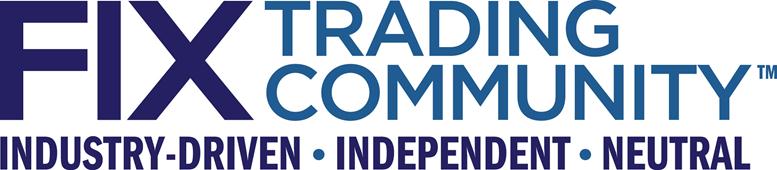 Simple Binary Encoding Version 1.0 Errata Technical Proposal November 2020v0.1 Proposal Status:  Draft For Global Technical Committee Governance Internal Use Only © Copyright, 2020, FIX Protocol, Limited r0.2 DISCLAIMER THE INFORMATION CONTAINED HEREIN AND THE FINANCIAL INFORMATION EXCHANGE PROTOCOL (COLLECTIVELY, THE "FIX PROTOCOL") ARE PROVIDED "AS IS" AND NO PERSON OR ENTITY ASSOCIATED WITH THE FIX PROTOCOL MAKES ANY REPRESENTATION OR WARRANTY, EXPRESS OR IMPLIED, AS TO THE FIX PROTOCOL (OR THE RESULTS TO BE OBTAINED BY THE USE THEREOF) OR ANY OTHER MATTER AND EACH SUCH PERSON AND ENTITY SPECIFICALLY DISCLAIMS ANY WARRANTY OF ORIGINALITY, ACCURACY, COMPLETENESS, MERCHANTABILITY OR FITNESS FOR A PARTICULAR PURPOSE.  SUCH PERSONS AND ENTITIES DO NOT WARRANT THAT THE FIX PROTOCOL WILL CONFORM TO ANY DESCRIPTION THEREOF OR BE FREE OF ERRORS.  THE ENTIRE RISK OF ANY USE OF THE FIX PROTOCOL IS ASSUMED BY THE USER. NO PERSON OR ENTITY ASSOCIATED WITH THE FIX PROTOCOL SHALL HAVE ANY LIABILITY FOR DAMAGES OF ANY KIND ARISING IN ANY MANNER OUT OF OR IN CONNECTION WITH ANY USER'S USE OF (OR ANY INABILITY TO USE) THE FIX PROTOCOL, WHETHER DIRECT, INDIRECT, INCIDENTAL, SPECIAL OR  CONSEQUENTIAL (INCLUDING, WITHOUT LIMITATION, LOSS OF DATA, LOSS OF USE, CLAIMS OF THIRD PARTIES OR LOST PROFITS OR REVENUES OR OTHER ECONOMIC LOSS), WHETHER IN TORT (INCLUDING NEGLIGENCE AND STRICT LIABILITY), CONTRACT OR OTHERWISE, WHETHER OR NOT ANY SUCH PERSON OR ENTITY HAS BEEN ADVISED OF, OR OTHERWISE MIGHT HAVE ANTICIPATED THE POSSIBILITY OF, SUCH DAMAGES. DRAFT OR NOT RATIFIED PROPOSALS (REFER TO PROPOSAL STATUS AND/OR SUBMISSION STATUS ON COVER PAGE) ARE PROVIDED "AS IS" TO INTERESTED PARTIES FOR DISCUSSION ONLY.  PARTIES THAT CHOOSE TO IMPLEMENT THIS DRAFT PROPOSAL DO SO AT THEIR OWN RISK.  IT IS A DRAFT DOCUMENT AND MAY BE UPDATED, REPLACED, OR MADE OBSOLETE BY OTHER DOCUMENTS AT ANY TIME.  THE FPL GLOBAL TECHNICAL COMMITTEE WILL NOT ALLOW EARLY IMPLEMENTATION TO CONSTRAIN ITS ABILITY TO MAKE CHANGES TO THIS SPECIFICATION PRIOR TO FINAL RELEASE.  IT IS INAPPROPRIATE TO USE FPL WORKING DRAFTS AS REFERENCE MATERIAL OR TO CITE THEM AS OTHER THAN “WORKS IN PROGRESS”.  THE FPL GLOBAL TECHNICAL COMMITTEE WILL ISSUE, UPON COMPLETION OF REVIEW AND RATIFICATION, AN OFFICIAL STATUS ("APPROVED") OF/FOR THE PROPOSAL AND A RELEASE NUMBER. No proprietary or ownership interest of any kind is granted with respect to the FIX Protocol (or any rights therein). Copyright 2003-2020 FIX Protocol Limited, all rights reserved. Table of Contents Document History Introduction The High-Performance Working Group (HPWG) was formed with the goal of improving the fit-for-purposefulness of FIX for high performance message exchange.   The working group has developed multiple standards for the presentation layer (message encoding), including Simple Binary Encoding (SBE). SBE is optimized for ultra-low latency encoding and decoding of messages, orders of magnitude better than typical tag value message processors, and with far more deterministic performance. SBE is distinguished by these characteristics:A binary type system that maps FIX datatypes to native platform types, avoiding unnecessary and costly translation between character-based encodings and types directly usable by computers.Deterministic and narrowly targeted message layouts enforced by templates. They enable each use case of an overloaded FIX message type such as ExecutionReport to have its own layout. Each template contains just the required fields for its use case, such as immediate execution. The benefit is reduced message size and reduced optionality. In hardware terms, the result is reduced network bandwidth, reduced memory usage, reduction of cache misses, and less code branching in CPUs. All add up to deterministic performance and low latency. (In fact, “mechanical sympathy” enables hardware-based or accelerated solutions.)Just data on the wire. Metadata is exchanged out-of-band as a message schema. This enables pre-processing such as code generation of encoders and decoders rather on-the-fly interpretation.An explicit versioning mechanism that allows extension of templates over time without breaking older decoders.Version 1.0 of SBE was the first FIX standard to complete the full cycle of technical standard process.  Due its benefits, SBE v1.0 has gained users both within and beyond the financial industry for low latency applications. This proposal addresses a number of errata items and clarifications without making any changes to the standard itself.Authors Requirements Requirements added since version 1.0 Errata July 2018.Business RequirementsPrepare for ISO SubmissionThe FIX Trading Community is a liaison “A” organization to the ISO TC 68 committee for financial services. FIX also is a liaison “A” organization to the ISO TC 68/SC 9 subcommittee on information exchange and ISO TC 68/SC 8 subcommittee on reference data. The ISO directives, the governance rules of ISO, permits national standards bodies and liaison organizations, such as FIX, to submit existing non-ISO developed standards for inclusion as international standards. The ISO directives provide for a “fast track” submission process. The “fast track” process only bypasses the working group phase of the process. The reasoning being that the standard is already developed and in use, what remains is to have the standard balloted by national standards body members of ISO for approval. The overall approval process includes document preparation and translation into the ISO supported languages, balloting by national standards bodies, then publication. This process is expected to take between six months to one year to complete.SBE has now reached a level of maturity that it can be submitted to ISO for standardization. This requires following a pre-defined structure of the document. This proposal is not a submission to ISO but makes the necessary structural changes to the Technical Specification. These changes pertain to the existence and content of specific chapters, e.g., normative references and terms and definitions.Technical Requirements Mapping to ISO 11404 DatatypesEach FIX datatype is already mapped to a field encoding in SBE. To aid mapping to other protocols, each SBE encoding should also be mapped to a semantic type as defined by ISO 11404 General Purpose Datatypes. That standard defines types by their value space, independent of platform and programming language. The purpose of the SBE standard is provide a lexical space for those types for high performance usage.Issues and Discussion Points Resolved IssuesIssues were tracked in GitHub. These issues were resolved and accepted for version 1.0 Errata Nov 2020. See issues and pull requests in GitHub for details and changes.CompatibilityVersion 1.0 with Errata November 2020 is fully interoperable with SBE version 1.0 and SBE version 1.0 with Errata July 2018, in wire format and in XML schema. References Relevant and Related Standards Intellectual Property Disclosure Definitions Simple Binary Encoding Specifications Full specifications for the Simple Binary Encoding are available in separate document (FIX Simple Binary Encoding Technical Specification v1.0 with Errata Nov 2020). The standard defines wire format and message schema declaration. The document is a snapshot of drafts now being developed in GitHub project FIXTradingCommunity/fix-simple-binary-encoding. Schema An XML schema (XSD) is provided to standardize XML message schemas. The XSD file sbe.xsd is publicly available in GitHub project FIXTradingCommunity/fix-simple-binary-encoding. The XML schema is also served by the address corresponding to its XML namespace, http://fixprotocol.io/2016/sbe/.Appendix A - Usage Examples Examples are provided in the specification document. Appendix B – Compliance Strategy XML ValidationMessage schemas should be validated against the provided XML schema (XSD). Compliance Test SuiteThe FIX technical standard process requires that to be promoted to final specification, a draft standard must have at least two interoperable implementations. A compliance test suite was published publicly in GitHub for SBE version 1.0.Submission Date Control Number Submission Status Ratified Date Primary Contact Person Release Identifier Revision Date Author Revision Comments V1.0 Nov 17, 2020Hanno Klein, FIXdomInitial draft Nov 20, 2020 Hanno Klein, FIXdomRemoved GitHub issue #120 that does not apply to SBE V1.0.Name Affiliation Contact Role Don Mendelson Silver Flash LLC Donmendelson@silver-flash.net SBE lead Hanno Klein FIXdomHanno.Klein@fixdom.deGTC co-chair EMEAIssueDescription114The generated PDF a not valid for 2^64-1121Section 4.4.4.3 described in 04MessageSchema.md does not exist in documentation1252.4.2 Range attributes for integer fields1262.10.4 Examples of date/time fields: Should 4047baa145fb17 be 004047baa145fb17 ?1272.12.2 Page 31: The time unit is missing.128Chapter 4: <types> => '`.132Map field encodings to generic datatypesReference Version Relevance Normative FIX Simple Binary Encoding Technical SpecificationV1.0,V1.0 Errata July 2018 Previous specifications of SBE V1.0 Yes GitHub project FIXTradingCommunity/fix-simple-binary-encoding Final specifications as well as working drafts and issue tracking. Related Standard Version Reference location Relationship Normative None Related Intellection Property Type of IP (copyright, patent) IP Owner Relationship to proposed standard None Term Definition 